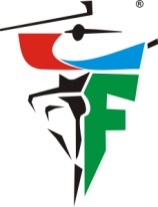 Zakopane, 30.10.2019r.ProtokółProtokół z posiedzenia Komisji Konkursu Fotograficznego „Żywioł folkloru”, który odbył się 
w ramach 51. Międzynarodowego Festiwalu Folkloru Ziem Górskich w Zakopanem.  W konkursie wzięło udział 16 uczestników, którzy łącznie nadesłali 79 prac.  Komisja w składzie: 
- Bartłomiej Jurecki Tygodnik Podhalański, fotograf 
- Robert Urbański Zakopiec.info, fotograf 
- dr Klaudia Cymanow-Sosin, Zastępca Dyrektora Instytutu Dziennikarstwa i Komunikacji Społecznej Uniwersytetu Papieskiego Jana Pawła II w Krakowie
- Agnieszka Nowak-Gąsienica, Zastępca Burmistrza Miasta Zakopane
- Joanna Staszak, Dyrektor Festiwalu  
- Anna Karpiel-Semberecka, Kierownik Biura Prasowego Festiwaluprzyznała następujące nagrody i wyróżnienia:  W kat. I Akredytowani dziennikarze i fotoreporterzy  Nagrodę finansową (za zdjęcie nr 2) w wysokości 1.500 zł otrzymuje: 
- Tomasz Osuchowski z ZakopanegoNagrodę specjalną Tygodnika Podhalańskiego otrzymuje: 
- Tomasz Osuchowski z Zakopanego (za zdjęcie nr 2) Nagrodę specjalną portalu Zakopiec.info otrzymuje:
- Waldemar Sowiński z Krakowa (za zdjęcie nr 1) 

Wyróżnienia otrzymują: 
- Piotr Korczak z Zakopanego (za zdjęcie nr 4) 
- Waldemar Sowiński z Krakowa (za zdjęcie nr 1) 
- Barbara Hadowska z Kościeliska (za zdjęcie nr 2) W kat. II Publiczność Nagrodę finansową w wysokości 1000 zł otrzymują: 
- Sylwia Żołądek ze Szczecina (za zdjęcia nr 1 i 4) Na tym protokół zakończono i podpisano:   1. Bartłomiej Jurecki Tygodnik Podhalański…………………………………………………………………………... 2. Robert Urbański Zakopiec.info………………………………………………………………………… 3. dr Klaudia Cymanow-Sosin…………………………………………………………………………4. Agnieszka Nowak-Gąsienica………………………………………………………………………….5. Joanna Staszak…………………………………………………………………………... 6. Anna Karpiel-Semberecka…………………………………………………………………………... ORGANIZATOR:

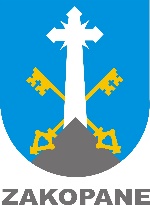 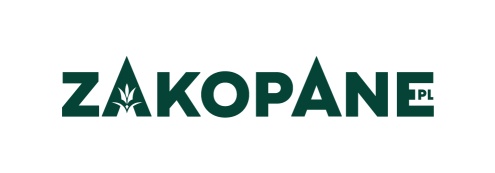 PATRONAT MEDIALNY: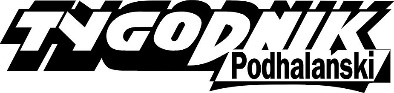 ORGANIZATOR:

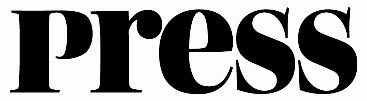 PARTNER: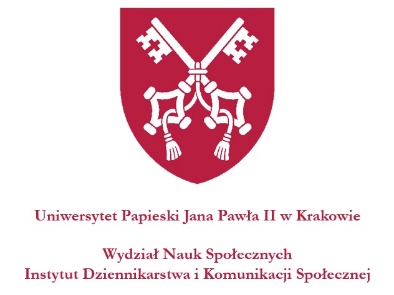 PARTNER: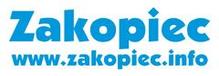 